Cold War Project								Name_______________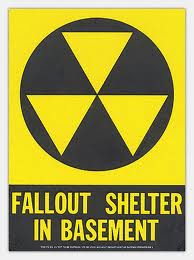 Topic:				   					Period_____Who	*What	*	*	*When	*Where	*Why	*	*	*Image ( on a separate sheet of paper)